さあ、いくつできるかな？　たのしみながら　チャレンジしてみてね。できたら○をつけましょう。※いは　の人として　やってみてね。いろいろなチャレンジをしてみて、どうでしたか？　のチャレンジをふりかえりましょう。チャレンジしてほしいこと1２１おのそうじをする。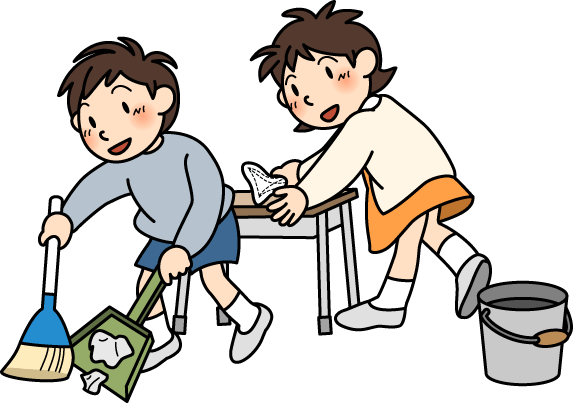 ２をかける。（ほうきではく。）３ぞうきんをって　そうじをする。４せんたくものをほして　しまう　おいをする。５ふきをする。６おの　おいをする。７を　ってみる。（のといっしょに）８おあらいをする。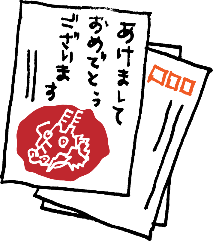 ９ごみのに　ごみだしをう。１０テレビやゲームをしないで１すごす。１１「あけましておめでとうございます」のあいさつをする。１２、またはいのはがきをく。１３はつもうでに　く。１４おせちをべる。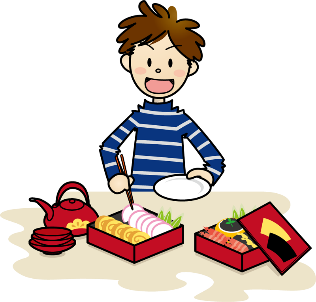 １５おもちをべる。（おなど）１６がゆについてべてみる。【かんそう】【のから】